Daily Epidemiology Report22-03-2020 13:59COVID-19 surveillance data are dynamically stored in the Washington Disease Reporting System (WDRS). The data are updated when new information about a case is entered, such as exposure information, change in address, lab data from diagnostic and routine tests, date of death, case information from medical providers, or information from other jurisdictions indicating a person has moved out of Washington. Given the dynamic nature of COVID-19 surveillance data, data reported in the past may not match data reported in present time.For questions, please contact doh-epi-branch@doh.wa.gov or call 206-418-5500.SummaryTotal Confirmed Cases: 1996
Total Deaths: 95Number of Individuals TestedPositive and Negative Tests by DayThis chart and table display the number and percentage of persons with positive test results and number of persons with negative test results by day in Washington State, excluding known non-Washington State residents.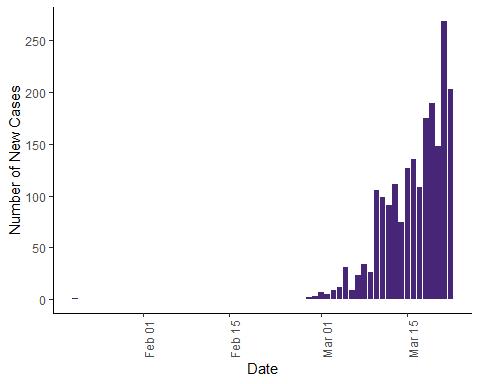 Daily Reports of COVID-19 Positive and Negative Tests in Washington State by Report DateThis chart displays the number of new positive and negative test counts of COVID-19 in Washington State by day.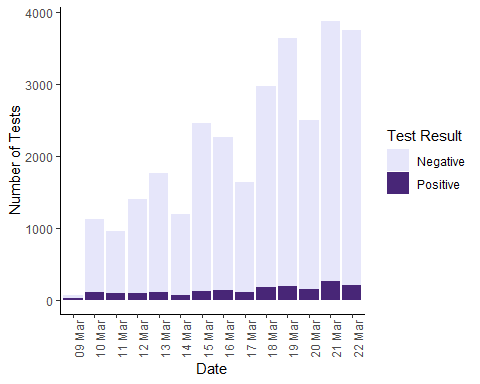 Confirmed Cases and Deaths by CountyThis table displays the number of laboratory confirmed (including presumptive) positive COVID-19 cases in Washington State by county. Data are preliminary and presumptive positive tests are subject to change after confirmatory testing.Number of Cases with Unassigned County: 165* *Cases pending receipt of address information from outside labsConfirmed Cases and Deaths by SexThis table displays the number of laboratory confirmed (including presumptive) positive COVID-19 cases and deaths in Washington State by sex. Data are preliminary and presumptive positive tests are subject to change after confirmatory testing.Confirmed Cases and Deaths by AgeThis table displays the number of laboratory confirmed (including presumptive) positive COVID-19 cases and deaths in Washington State by age group. Data are preliminary and presumptive positive tests are subject to change after confirmatory testing.Positive and Negative Tests by CountyThis table displays the number of persons with positive test results and number and percentage of persons with negative test results by county in Washington State, excluding known non-Washington State residents. The ‘Positive’ count is the number of persons who have tested positive. The ‘Negative’ count is the number of persons tested whom have not had a positive lab test result.Note that the county numbers only include results (positive or negative) for results received by WADOH that include address information on the person tested. A large number of negative results (12507) have been received from outside labs without address information. This may artificially inflate the ratio of positive to negative results in each county.Positive and Negative tests by Age GroupThis table displays the number of persons with positive test results and number of persons with negative test results by age group in Washington State, excluding known non-Washington State residents. The ‘Positive’ count is the number of persons who have tested positive. The ‘Negative’ count is the number of persons tested whom have not had a positive lab test result.Number of Deaths* for Confirmed COVID-19 CasesThis table and chart shows the number of deaths by date of death based on death certificate data.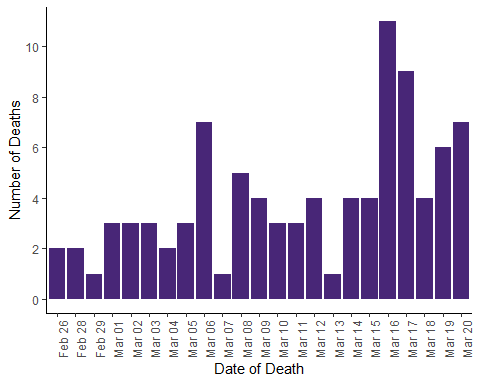 Number of Cases with Unassigned Date of Death: 10*Deaths pending receipt of information from local health jurisdictionsCOVID-like Illness (CLI) HospitalizationsCLI hospitalizations are significantly elevated in all adults. A sharp increasing trend in CLI hospitalizations has been noted for the past 3 weeks. Pneumonia hospitalizations are also significantly elevated in adults and has exceeded levels from the peak of the influenza season at the end of 2019. This observation is new as of week 12 (week ending 3/21).Below is a graph of the daily percent of hospital admissions for CLI and a table of daily CLI hospital admission counts for the past 7 days.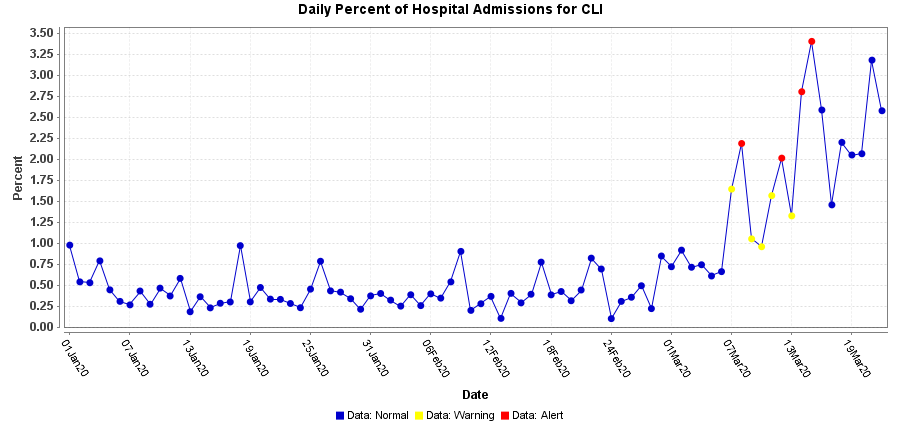 Data Notes: COVID-like illness (CLI) includes visits with symptoms of fever/chills AND respiratory symptoms (such as cough, difficulty breathing or shortness of breath).Analyses are based on information reported to the Rapid Health Information NetwOrk (RHINO). At the date of this report, 84/100 (84%) Emergency Departments in the state submit data to RHINO. Data are preliminary and may change.ResultNumber of Individuals TestedPercent of TestsNegative2887994%Positive19966%DatePositive TestsNegative TestsPercent Positive Tests09 Mar263940%10 Mar10510269%11 Mar9986210%12 Mar9113136%13 Mar11116516%14 Mar7411216%15 Mar12723295%16 Mar13521316%17 Mar10815357%18 Mar17528016%19 Mar18934485%20 Mar14823536%21 Mar26936097%22 Mar20335515%CountyNumber of CasesNumber of DeathsBenton County72Chelan County30Clallam County40Clark County103Columbia County10Cowlitz County30Franklin County30Grant County181Grays Harbor County10Island County211Jefferson County60King County104075Kitsap County180Kittitas County40Klickitat County40Lewis County20Lincoln County10Mason County10Pierce County1071San Juan County10Skagit County330Snohomish County48010Spokane County200Stevens County10Thurston County110Walla Walla County10Whatcom County142Yakima County160Sex at BirthPercent of CasesPercent of DeathsFemale51%54%Male45%44%Unknown4%2%Age Group (years)Percent of CasesPercent of Deaths<192%0%20-299%0%30-3914%0%40-4914%2%50-5917%6%60-6916%10%70-7915%30%80+15%50%CountyPositive TestsNegative TestsPercent Positive TestsAdams County0140%Asotin County0130%Benton County51483%Chelan County4994%Clallam County3754%Clark County122834%Columbia County1147%Cowlitz County3744%Douglas County0440%Ferry County0250%Franklin County2613%Garfield County030%Grant County188817%Grays Harbor County1661%Island County2419111%Jefferson County64113%King County1048689413%Kitsap County164224%Kittitas County41523%Klickitat County32212%Lewis County2663%Lincoln County1185%Mason County1961%Okanogan County0450%Pacific County0100%Pend Oreille County0190%Pierce County10922335%San Juan County1392%Skagit County3314918%Skamania County060%Snohomish County482292914%Spokane County208672%Stevens County1383%Thurston County115212%Wahkiakum County040%Walla Walla County1851%Whatcom County183006%Whitman County0330%Yakima County2018510%Total Assigned to County18501637210%Total Unassigned to County146125071%Age Group (years)Positive TestsNegative TestsPercent Positive Tests0-4511960%5-172016861%18-44591121305%45-6463586267%65-79433340611%80+289138117%Unknown73417%Date of DeathNumber of DeathsFeb 262Feb 282Feb 291Mar 013Mar 023Mar 033Mar 042Mar 053Mar 067Mar 071Mar 085Mar 094Mar 103Mar 113Mar 124Mar 131Mar 144Mar 154Mar 1611Mar 179Mar 184Mar 196Mar 207Admission DateNumber of CLI HospitalizationsTotal Number of HospitalizationsPercent CLI HospitalizationsMar 153710883%Mar 165220123%Mar 172819241%Mar 184118642%Mar 193416602%Mar 203416472%Mar 21288813%Mar 2262333%